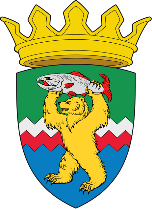 РОССИЙСКАЯ ФЕДЕРАЦИЯКАМЧАТСКИЙ КРАЙЕЛИЗОВСКИЙ МУНИЦИПАЛЬНЫЙ РАЙОНДУМА ЕЛИЗОВСКОГО МУНИЦИПАЛЬНОГО РАЙОНАРЕШЕНИЕ31 октября 2023 № 1898	г. Елизово137 (внеочередная) сессия Рассмотрев предложение Администрации Елизовского муниципального района, руководствуясь ст.ст. 14, 50 Федерального закона от 06.10.2003 № 131-ФЗ «Об общих принципах организации местного самоуправления в Российской Федерации», Уставом Елизовского муниципального района, Положением о порядке управления и распоряжения муниципальным имуществом в Елизовском муниципальном районе,Дума Елизовского муниципального районаРЕШИЛА: Согласовать перечень объектов муниципального имущества Елизовского муниципального района, передаваемых безвозмездно в собственность Елизовского городского поселения для решения вопросов местного значения поселения, согласно приложению к настоящему решению.Председатель Думы Елизовскогомуниципального района					                   А.Ю. ЛипатовПриложение к Решению Думы Елизовского муниципального районаот 31.10.2023 № 1898Перечень имущества, находящегося в собственности Елизовского муниципального района, передаваемого в собственность Елизовского городского поселенияО согласовании перечня объектов муниципального имущества Елизовского муниципального района, передаваемых безвозмездно в собственность Елизовского городского поселения для решения вопросов местного значения поселенияIПолное наименование организацииПолное наименование организацииПолное наименование организацииАдрес местонахождения имуществаАдрес местонахождения имуществаАдрес местонахождения имуществаIIПолное наименование организации, на балансе которой находится предлагаемое к передаче имуществоАдрес места нахождения организации, на балансе которой находится предлагаемое к передаче имуществоНаименование имуществаАдрес места нахождения имуществаИндивидуализирующие характеристики имуществаПункт __ части __ статьи 50 Федерального закона от 06.10.2003 г. № 131-ФЗ1КвартираКамчатский край, р-н. Елизовский, г. Елизово, ул. Геофизическая,  д. 20, кв. 9Кадастровый номер 41:05:0101001:8136,общая площадь 32,5 кв.мп. 1 ч. 1 ст. 50 Федерального закона от 06.10.2003 № 131-ФЗ2КвартираКамчатский край, р-н. Елизовский, г. Елизово, ул. Взлетная, д. 4, кв. 31Кадастровый номер 41:05:0101006:3764,общая площадь 29,8 кв.мп. 1 ч. 1 ст. 50 Федерального закона от 06.10.2003 № 131-ФЗ3КвартираКамчатский край, р-н. Елизовский, г. Елизово, ул. Завойко, д. 81, кв. 51Кадастровый номер 41:05:0101008:1385,общая площадь 29,3 кв.мп. 1 ч. 1 ст. 50 Федерального закона от 06.10.2003 № 131-ФЗ